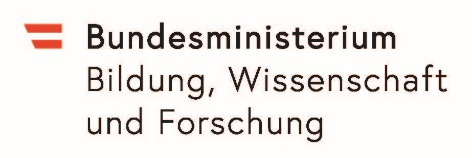 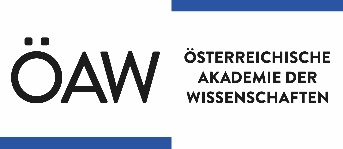                                      finanziert von  APART  [Austrian Programme for Advanced Research and Technology] ZwischenberichtVorname und Name:Beginn des Stipendiums:Projekttitel:A. ForschungsaufenthalteGeben Sie bitte Ort und Zeitraum an.B. KonferenzteilnahmenGeben Sie bitte den Titel der Konferenz, Ort und Zeitpunkt an.C. PublikationenGeben Sie bitte Ihre im Laufe des Berichtszeitraums erfolgten wissenschaftlichen Publikationen an – auch vorbereitet, eingereicht oder akzeptiert(bibliographische Angaben).D. Sonstiges(z.B. Lehraufträge)Wurden im Berichtszeitraum Projekte genehmigt? Wenn ja, geben Sie bitte die bewilligte Summe an.BEILAGEN:Arbeitsbericht (bis zu 15 Seiten)Zusammenfassung / AbstractPublikationen, die im Berichtszeitraum publiziert oder zur Publikation eingereicht wurdenDer Bericht ist zweifach (2 Print-Exemplare) abzugeben!Datum ..................................				        Unterschrift.................................................